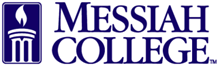 Graduate Programs Discount ApplicationLast Name: _________________________First Name: _____________________Middle Initial: _____Messiah College ID#: _______________________Degree/Certificate Program: ______________________________________________I am applying for the following Graduate Program Discount_____________________________________________________I am applying for the following semester(s)_____________________________________________________I have attached a document(s)/file(s) that verify that I have met the requirements for the discount for which I am applying. (Approved documents include but are not limited to a letter from employer, current membership documentation, letter from the organization, scanned copy/image of a membership card, copy of an email from the organization, official transcripts, receipts, etc.).  In my application, I acknowledge the following:  Fees, textbooks, meals, lodging and all other expenses related to graduate studies are not eligible for discounts. I am limited to one discount per semester (discounts cannot be stacked and/or combined in the same semester).  Student need, employer reimbursement plans and other forms of aid are not taken into consideration. My discount is renewable; however I must re-apply by September 1 of each year.I must be enrolled in a qualifying Master’s degree or Messiah College Certificate program for this discount to apply.I certify that the information provided in this application and any supporting documentation is complete and accurate to the best of my knowledge. I understand that withholding or giving false information will make me ineligible for this aid and may result in dismissal from Messiah College.Signature____________________________________________________ Date____________________Please complete this form and submit to:Carol Good, Coordinator of Graduate Student Financial ServicesMessiah CollegeStudent Financial ServicesOne College Avenue Suite 3010Mechanicsburg, PA 17055Email: cgood@messiah.eduPhone: (717) 691-6004 ext. 7007Fax: (717) 691-2315